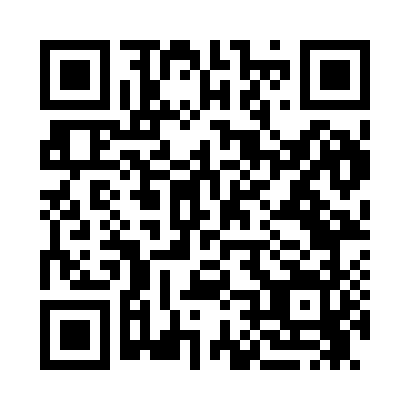 Prayer times for Haleeka, Pennsylvania, USAMon 1 Jul 2024 - Wed 31 Jul 2024High Latitude Method: Angle Based RulePrayer Calculation Method: Islamic Society of North AmericaAsar Calculation Method: ShafiPrayer times provided by https://www.salahtimes.comDateDayFajrSunriseDhuhrAsrMaghribIsha1Mon3:585:391:125:148:4510:262Tue3:595:401:135:148:4510:263Wed4:005:401:135:148:4510:254Thu4:015:411:135:148:4510:255Fri4:025:411:135:148:4410:246Sat4:025:421:135:148:4410:247Sun4:035:431:135:148:4410:238Mon4:045:431:145:148:4310:229Tue4:055:441:145:148:4310:2210Wed4:065:451:145:148:4310:2111Thu4:075:461:145:148:4210:2012Fri4:085:461:145:148:4210:1913Sat4:105:471:145:148:4110:1814Sun4:115:481:145:148:4010:1715Mon4:125:491:145:148:4010:1616Tue4:135:491:155:148:3910:1517Wed4:145:501:155:148:3810:1418Thu4:155:511:155:148:3810:1319Fri4:175:521:155:148:3710:1220Sat4:185:531:155:138:3610:1121Sun4:195:541:155:138:3510:1022Mon4:215:551:155:138:3510:0923Tue4:225:561:155:138:3410:0724Wed4:235:561:155:138:3310:0625Thu4:245:571:155:128:3210:0526Fri4:265:581:155:128:3110:0327Sat4:275:591:155:128:3010:0228Sun4:296:001:155:118:2910:0029Mon4:306:011:155:118:289:5930Tue4:316:021:155:118:279:5831Wed4:336:031:155:108:269:56